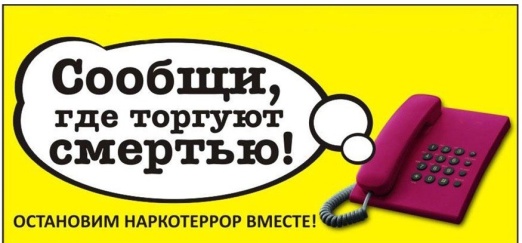 Всероссийская антинаркотическая акция «Сообщи, где торгуют смертью»С 11 по 22 марта 2019 года проводится первый этап Всероссийской антинаркотической акции «Сообщи, где торгуют смертью».Цель акции – привлечение общественности к участию в противодействии незаконному обороту наркотиков и профилактике немедицинского потребления психоактивных веществ.В рамках акции на территории Свердловской области в круглосуточном режиме будут работать «Телефоны доверия». Каждый гражданин может сообщить о фактах незаконного оборота наркотических средств, психотропных и сильнодействующих веществ, а так же высказать предложения о совершенствовании законодательства и получить квалифицированную помощь и консультации по вопросам лечения и реабилитации наркозависимых лиц.Управление ФСКН России по Свердловской области 8(343)251 82 22Управления по контролю за оборотом наркотиковГлавного Управления Министерства внутренних дел России по Свердловской области 8 (343) 358-71-61Телефон доверия экстренной, психологической помощи областного Минздрава 8 800 300-11-00Телефон «горячей линии» областной наркологической больницы8 800 33-33-118Телефон доверия для детей и подростков8 343 307-72-32, 8 800 20000-122  Дежурная часть МВД г. Кировград (круглосуточно)8 (34357) 3 24 58 Телефон доверия 8 (34357) 3 19 44О фактах незаконного оборота наркотиков Вы можете сообщить и в любое удобное для Вас время на «телефоны доверия», размещенные на интернет-сайте Управления ФСКН России по Свердловской области.